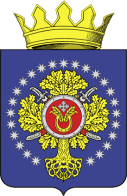 УРЮПИНСКИЙ МУНИЦИПАЛЬНЫЙ РАЙОНВОЛГОГРАДСКОЙ ОБЛАСТИУРЮПИНСКАЯ  РАЙОННАЯ  ДУМАР  Е  Ш  Е  Н  И  Е27 января 2023  года	                  № 27/483О внесении изменений в Положение об оплате труда лиц, замещающих муниципальные должности и должности муниципальной службы в Урюпинском муниципальном районе Волгоградской области, утвержденное решением Урюпинской районной Думы от 02 марта 2022 года № 297        Рассмотрев обращение главы Урюпинского муниципального района            о внесении изменений в Положение об оплате труда лиц, замещающих муниципальные должности и должности муниципальной службы в Урюпинском муниципальном районе Волгоградской области, утвержденное решением Урюпинской районной Думы от 02 марта 2022 года № 297                 (в редакции решений Урюпинской районной Думы от 19 апреля 2022 года          № 311, от 26 декабря 2022 года № 26/481), в соответствии с пунктом 4 статьи 86 Бюджетного кодекса Российской Федерации, Уставом Урюпинского муниципального района Волгоградской области, Урюпинская районная Дума РЕШИЛА:1. Внести в Положение об оплате труда лиц, замещающих муниципальные должности и должности муниципальной службы                             в Урюпинском муниципальном районе Волгоградской области, утвержденное решением Урюпинской районной Думы от 02 марта 2022 года № 297                    (в редакции решений Урюпинской районной Думы от 19 апреля 2022 года             № 311, от 26 декабря 2022 года № 26/481), следующие изменения:таблицу пункта 2.1 изложить в следующей редакции:        2. Настоящее решение вступает в силу со дня его опубликования в информационном бюллетене администрации Урюпинского муниципального района «Районные ведомости» и распространяет свое действие на правоотношения, возникшие с 01 января 2023 года.3. Направить настоящее решение главе Урюпинского муниципального района для подписания и опубликования в установленном порядке.              Председатель                                                      ГлаваУрюпинской районной Думы         Урюпинского муниципального района                         Т.Е. Матыкина                                                   А.Ю. Максимов№ п/пНаименование муниципальной должностиКоэффициент1Глава Урюпинского муниципального района2,42Председатель Урюпинской районной Думы1,53Председатель контрольно-счетной палаты Урюпинского муниципального района1,4 